ほとけどじょうの里利用申請書申請　　　年　　月　　日NPO法人　天覧山・多峯主山の自然を守る会　　　　　　　　　代表理事　浅野正敏　様　　　　　　　　　　　　　　　　　　　　　　  申請 団体名　　　　　　　　　　　　　　　　　　　　住　　　所　　　　　　　　　　　　　　　　　　　代　表　者                                      電　　　話１　イベント名２　日時３　目的４　内容５　利用見込者　　　　大人　　　人、子ども　　　人６　責任者　氏名　　　　　　　　　　（団体での役職　　　　　　　　　　　　）　　　　　　住所　　　　　　電話実施結果での利用料金（終了後に記入して料金とともに提出してください）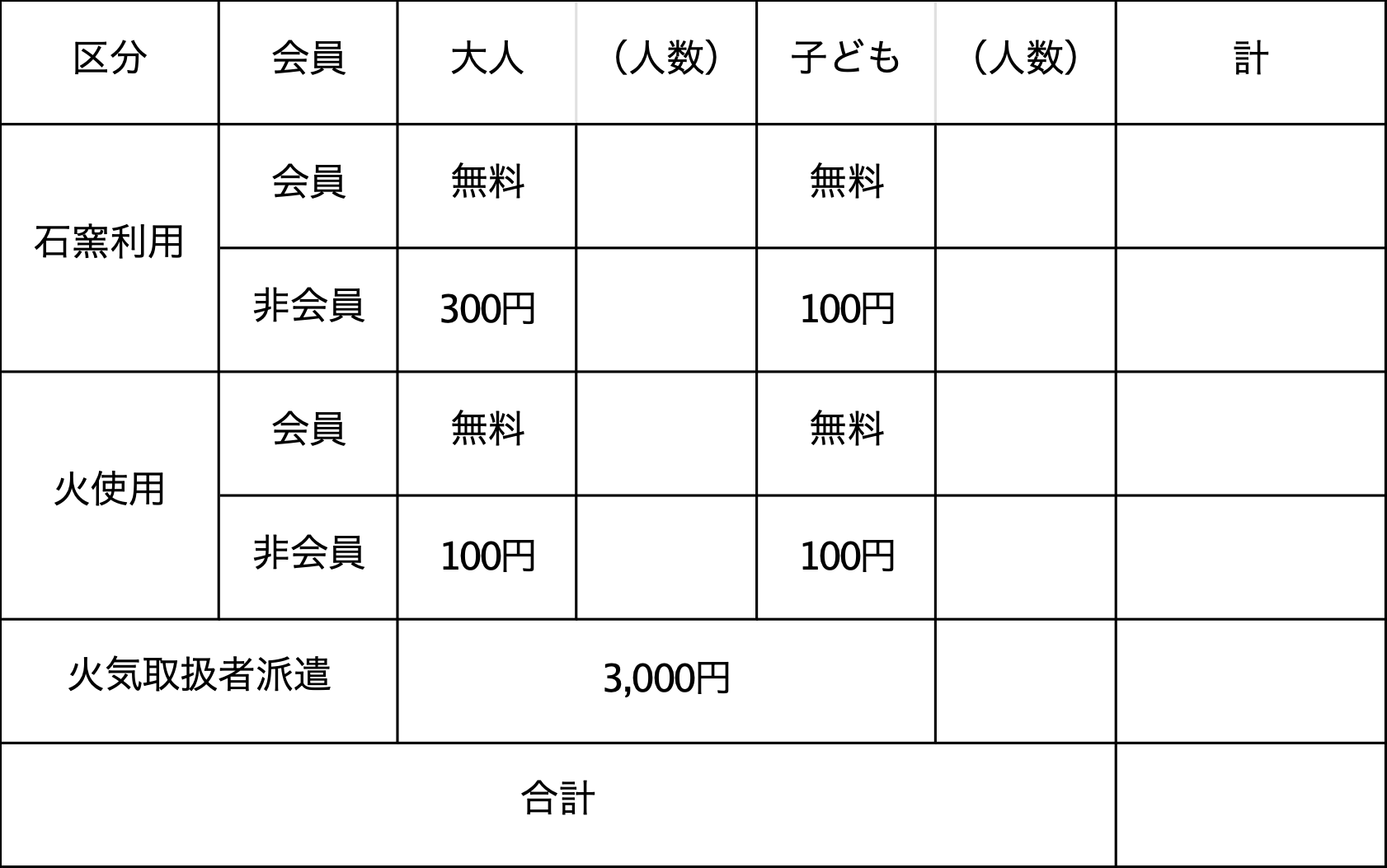 お願い：希少種や特定外来種等を確認したら事務局までご連絡ください。